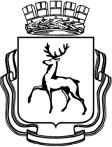 АДМИНИСТРАЦИЯ ГОРОДА НИЖНЕГО НОВГОРОДАДепартамент образованияПРИКАЗВ соответствии с Порядком проведения всероссийской олимпиады школьников, утвержденным приказом Министерства просвещения Российской Федерации от 27.11.2020 года № 678, Положением о департаменте образования администрации города Нижнего Новгорода, утвержденным  постановлением администрации города Нижнего Новгорода от 05.04.2022 
№ 1388приказываю:1. Утвердить проходные баллы, необходимые для участия на муниципальном этапе всероссийской олимпиады школьников в 2022-2023 учебном году.	2. Контроль за исполнением приказа возложить на заместителя директора департамента, начальника управления образования и воспитания Колпакову О.А.Директор департамента                                                                             В.П.РадченкоТочилова Ирина Владимировна8 (831) 435-69-74УТВЕРЖДЕНЫприказом департамента образованияадминистрации города Нижнего Новгородаот ______________________ № __________Проходные баллы, необходимые для участияна муниципальном этапе всероссийской олимпиады школьников в 2022-2023 учебном году№Предмет /классПроходной баллПроходной баллПроходной баллПроходной баллПроходной баллПредмет /класс7 класс8 класс9 класс10 класс11 классФизика1818181818История6060606060МХК52,552,5505057,5Технологиядевушки3535353535Технологияюноши3535353535Химия2525252525Русский язык22,7519,516,827,330Французский язык5050505050Английский язык2929494949Обществознание6060606060Биология1819,534,23235,5ОБЖ7070707070Астрономия37, 550505050География2528435252Экономика2525303030Право5050505050Литература2550505050Физическая культура7070707070Экология5050505050Итальянский язык3030303030Немецкий язык5050505050Китайский язык5050505050Испанский язык2227,527,527,527,5Немецкий язык5050505050